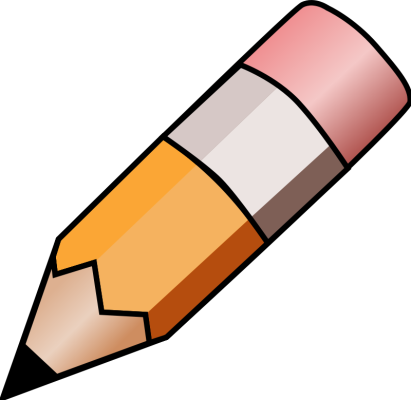 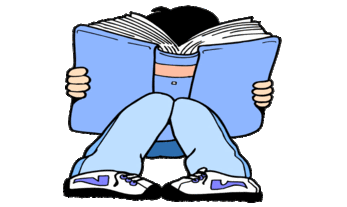 YEAR 5 HOME LEARNING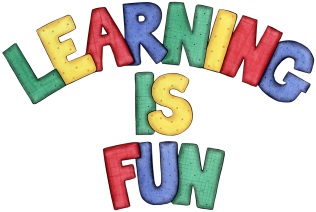 YEAR 5 HOME LEARNINGDate Set01.03.19Date Due08.03.19MathleticsThis week will be focussing on ROUNDING, AND DIVIDING WITH REMAINDERS. All activities can be found on matheletics.com. Every child has their username and passwords in their reading records.SpellodromeWritingThis week children will be focusing on tricky wordsSpelling can also be found on spellodrome.comrecipesurroundinganimositydessertpreparationhygieneedibleingredientsutensilsspoilagecuisinecantaloupeappliancebroccolivegetablesymbolrecommendfamiliarawkwardaverageWriting task – Due 08.03.19Watch the following link, then create a visual narrative (similar to what they have done in class) planning the continuation of the story of the duel between the good and evil character.https://www.youtube.com/watch?v=JijrnpY9fwc ReadingRecommended daily reading time:KS2 40 minutes.Home Learning ProjectDate Set:                       N/A                             Date Due:GreekPlease go to Greek Class Blog for Greek Home LearningGreek Class - St Cyprian's Greek Orthodox Primary Academy